Handlingsplan for et trygt og godt psykososialt barnehagemiljø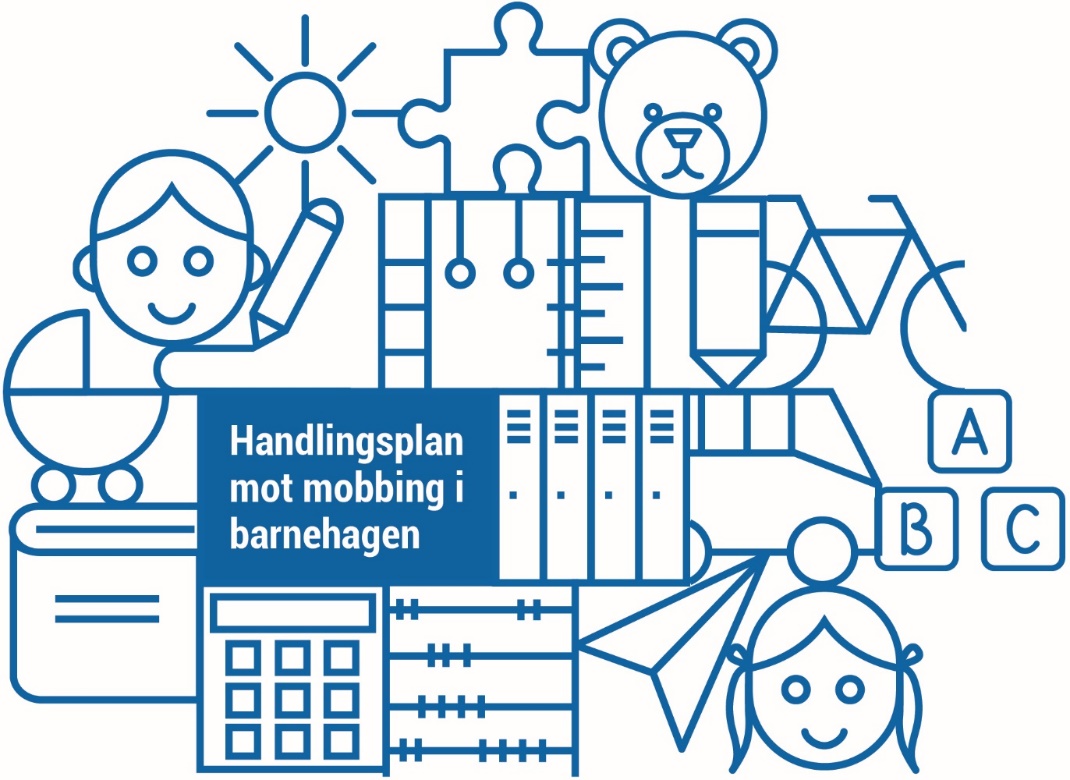 Revidert februar 2022Innledning	3Psykososialt barnehagemiljø i barnehageloven.	3Barnehageloven  § 41.	3Barnehageloven § 42.	4Barnehageloven § 43	6Mobbing i barnehagen	6Forebygging av mobbing i barnehagen	7Samarbeid mellom hjem og barnehage	8Foreldres rett til klage på barnehagemiljøet	9Litteraturliste	10Informasjon og materiell til barnehagens arbeid med forebygging av mobbing	11Vedlegg 1	13Tiltaksplan dersom mobbing skjer i barnehagen	13Vedlegg 2	14Tiltaksplan ved krenkende atferd utført mot/ av barn:	14Vedlegg 3	15Mal for møte med foreldre ved krenkende atferd i barnehagen.	15Vedlegg 4	16Aktivitetsplan ved krenkende atferd utført av ansatt/styrer	16Vedlegg 5	17Sjekkliste for barnehagens psykososiale miljø	17Vedlegg 6	18Sjekkliste for de voksnes relasjoner til barna.	18Vedlegg 7	19Fargeskjema – Relasjonskartlegging i barnehagen (utviklet av Kari Pape)	19Vedlegg 8	21Internkontroll	21InnledningHandlingsplan for et trygt og godt psykososialt barnehagemiljø er en plan for å forebygge, avdekke og håndtere mobbing i barnehagene i Midt-Telemark kommune. Hovedmålet er at alle barnehagene i Midt- Telemark kommune skal ha nulltoleranse mot mobbing. Barnehagene skal fremme positive handlinger som motvirker mobbing og arbeide for at barn i barnehagen verken skal oppleve å bli mobbet eller mobbe andre.Alle barn og foreldre i barnehagene i Midt-Telemark skal møte voksne som har vilje, kompetanse og mot til å gjøre sitt ytterste for å skape et trygt og godt barnehagemiljø. De skal også oppleve å bli tatt på alvor når de har en bekymring.Barnas fysiske og psykiske helse skal fremmes i barnehagen. Barnehagen skal bidra til barnas trivsel, livsglede, mestring og følelse av egenverd og forebygge krenkelser og mobbing. Om et barn opplever krenkelser eller mobbing, må barnehagen håndtere, stoppe og følge opp dette (Rammeplanen, 2017).Psykososialt barnehagemiljø i barnehageloven.Den 01.01.2021 kom et nytt kapittel i barnehageloven: kapittel VIII Psykososialt barnehagemiljø. Dette tar for seg plikten barnehagen har for å gi barnehagebarn et trygt og godt psykososialt barnehagemiljø. De nye bestemmelsene stiller klare krav til de ansatte om oppdatert og tilstrekkelig kompetanse om regelverket, barnehagemiljø og arbeid mot mobbing og andre krenkelser.Barnehageloven  § 41. Nulltoleranse og forebyggende arbeid
Barnehagen skal ikke godta krenkelser som for eksempel utestenging, mobbing, vold, diskriminering og trakassering. Alle som arbeider i barnehagen, skal gripe inn når et barn i barnehagen utsettes for slike krenkelser.Barnehagen skal forebygge tilfeller hvor barn ikke har et trygt og godt barnehagemiljø ved å arbeide kontinuerlig for å fremme helsen, trivselen, leken og læringen til barna.Barnehageloven § 42.Plikt til å sikre at barnehagebarna har et trygt og godt psykososialt barnehagemiljø (aktivitetsplikt)Alle som arbeider i barnehagen, skal følge med på hvordan barna i barnehagenhar det.  Det skal meldes fra til barnehagens styrer dersom de får mistanke om eller kjennskap til at et barn ikke har et trygt og godt barnehagemiljø.Styreren skal melde fra til barnehageeieren i alvorlige tilfeller. Ved mistanke om eller kjennskap til at et barn ikke har et trygt og godt barnehagemiljø skal barnehagen snarest undersøke saken.Når et barn eller foreldrene sier at barnet ikke har et trygt og godt barnehagemiljø, skal barnehagen undersøke saken og så langt det finnes egnede tiltak, sørge for at barnet får et trygt og godt barnehagemiljø.Det samme gjelder når en undersøkelse som barnehagen selv har satt i gang, viser at et barn ikke har et trygt og godt barnehagemiljø.Tiltakene skal velges på grunnlag av en konkret og faglig vurdering. Barnehagen skal lage en skriftlig plan når det skal gjøres tiltak i en sak. I planen skal det stå:a) hvilke problemer tiltakene skal løseb) hvilke tiltak barnehagen har planlagtc) når tiltakene skal gjennomføresd) hvem som skal gjennomføre tiltakenee) når tiltakene skal evalueresAktivitetsplikten gjelder hvis det er grunn til å mistenke at barn ikke har et trygt og godt barnehagemiljø på mer generell basis enn en aktuell hendelse isolert sett, eller hvis barnet selv eller foreldrene sier fra om dette. Det er barnets egen opplevelse som skal legges til grunn når barnehagen skal ta stilling til om barnet har et trygt og godt barnehagemiljø (Stette, 2020).Barnehagen kan ikke avvise barnets eller foreldrenes påstand om at det ikke har et trygt og godt barnehagemiljø, ved å vise til at de andre barna opplever miljøet som godt, eller at barnehagens ansatte ikke har vært vitne til krenkelser (Stette, 2020).Plikt til å følge med:
Plikten til å følge med gjelder alle voksne som jobber eller yter en tjeneste i barnehagen. Plikten til å følge med handler om å ha gode rutiner for tilstedeværelse i barnegruppene, og systematisk observasjon av alle barn. Personalet må være særlig oppmerksomme på barns atferd og reaksjoner, og endringer i atferd og reaksjoner. 
En barnehage kan ikke fraskrive seg ansvar ved å vise til at personalet ikke visste hva som foregikk, eller at de ikke hadde noen mistanke om at noe var galt.Plikt til å melde fra
Det er innført plikt for personalet til å varsle barnehagens styrer dersom de får mistanke om eller kjennskap til at enkeltbarn, eller flere barn i en barnegruppe ikke har et trygt og godt barnehagemiljø. Det stilles ikke formkrav til selve varslingen. Styrer er ansvarlig for at barnehagen håndterer og følger opp slike meldinger på en forsvarlig måte. Styrer har plikt til å melde fra til barnehageeier i alvorlige tilfeller.Plikt til å undersøke
Dersom en som jobber i barnehagen, barnet selv eller foreldrene får kjennskap til eller sier ifra om at et barn eller en barnegruppe ikke har et godt psykososialt miljø, skal det alltid settes i gang en undersøkelse.  Et barn har etter barnekonvensjonen artikkel 12, grunnloven § 104 og barnehageloven § 3 rett til å bli hørt. En slik rett blir uten mening hvis de voksne i barnehagen ikke hører på barnet, sier seg uenig, eller avviser barnets forsøk på å si fra. Barnehagens plikt til å undersøke ved mistanke om at et barn ikke har det trygt og godt, vil gjøre at de barna som ikke klarer å si fra selv også blir fanget opp. Plikten til å undersøke handler om å undersøke hva som ligger bak barnets eller barnas opplevelse, og få bedre innsikt i hvordan barnet eller barna opplever hverdagen i barnehagen. Barnehagen må se på hva som har skjedd der og da, men også hva som har skjedd tidligere. Målet med undersøkelsen er å få nok informasjon til å kunne vurdere om barnehagen må sette inn tiltak og eventuelt hvilke tiltak som skal settes inn.
Dersom barnehagen, etter sin undersøkelse, konkluderer med at et enkeltbarn, eller flere barn i en barnegruppe, ikke har det trygt og godt i barnehagen, skal barnehagen sette inn tiltak som retter opp i dette. Det samme skal barnehagen gjøre dersom barnet eller foreldrene mener at det ikke er et trygt og godt barnehagemiljø. Plikt til å sette inn egnede tiltak
Barnehagen må avgjøre hvilke tiltak som skal settes inn etter en konkret og skjønnsmessig vurdering. Tiltakene må bygge på faglig vurdering ut fra kunnskap om barnehagemiljø og arbeid mot mobbing og andre krenkelser. Tiltakene må være lovlig etter barnehageloven og annet regelverk. Aktivitetsplikten gjelder så lenge barnet ikke har et trygt og godt barnehagemiljø. Dersom tiltakene ikke har fungert, må barnehagen sette inn nye tiltak. Derfor er det også en plikt å evaluere og eventuelt justere tiltakene underveis. Barnehagens plikt til å sette inn tiltak løper så lenge barnet ikke har et trygt og godt barnehagemiljø, og aktivitetsplikten blir oppfylt så lenge barnehagen gjør alt som med rimelighet kan forventes for at barnet skal få et trygt og godt barnehagemiljø
Barnehageloven § 43Skjerpet aktivitetsplikt dersom en som arbeider i barnehagen krenker et barnDersom en som arbeider i barnehagen, får mistanke om eller kjennskap til at en annen som arbeider i barnehagen, krenker et barn med for eksempel utestenging, mobbing, vold, diskriminering eller trakassering, skal vedkommende straks melde fra til barnehagens styrer. Styreren skal melde fra til barnehageeieren.Dersom en som arbeider i barnehagen, får mistanke om eller kjennskap til at styreren i barnehagen krenker et barn med for eksempel utestenging, mobbing, vold, diskriminering eller trakassering, skal vedkommende melde fra til barnehageeieren direkteMobbing i barnehagenMobbing av barn i barnehagen er handlinger fra voksne og/ eller andre barn som krenker barnets opplevelse av å høre til og være en betydningsfull person for fellesskapet.Definisjon er hentet fra forskningsrapporten «Hele barnet, hele løpet; mobbing i barnehagen».Å møte individets behov for omsorg, trygghet, tilhørighet og anerkjennelse, og sikre at barn får ta del i og medvirker i et fellesskap, er viktige verdier som skal gjenspeiles i barnehagen. Barnehagen skal fremme demokrati, mangfold og gjensidig respekt, likestilling, bærekraftig utvikling, livsmestring og helse (Rammeplanen, 2017).Når mobbing eller krenkelser skjer, vil kvaliteten på barnehagen vises gjennom hvordan de voksne samarbeider til beste for barnet for å håndtere mobbing og krenkelser. Det er alltid de voksne i barnehagen som har ansvaret for hvordan kulturen og kvaliteten i barnehagen er. Både barna og foreldrene er helt avhengige av at de ansatte har en kommunikasjonskultur der utfordrende tematikk kan løftes opp og tas tak i.I rammeplanen star det helt tydelig: Om et barn opplever krenkelser eller mobbing, må barnehagen håndtere, stoppe og følge opp dette.Mobbing i barnehagen kan skje på mange måter, og det er viktig å presisere hva man legger i begrepet mobbing (FUB 2012). I tillegg er det viktig for personalet i barnehagen å kjenne igjen hva som er en vanlig konflikt, erting og at erting kan være en begynnende mobbeatferd og mobbing.Mobbing kan være (FUB 2012):Dytting, lugging, kloring, biting Erting, bli ledd av, kalt dumme ting, bruk av kallenavnØdelegger, og gjemmer ting for hverandreUtestenging Rollelek – hvordan rollefordeling og maktbruk praktiseresDet er viktig å være klar over at slik atferd kan være tilfeldig og ikke nødvendigvis et problem. Men dersom slik atferd gjentas over tid, og man ser et mønster i at det er de samme som har denne typen atferd eller blir utsatt for det, må det tas tak i.Mobbing er repeterende, vedvarende og negativ atferd og handling, ofte rettet mot enkeltindivider og har som hensikt å skape frykt og krenke. Mobbing kan være vanskelig å oppdage. Det er ingen sikre og klare tegn på at mobbing foregår. Plutselige endringer i et barns atferd er imidlertid et viktig tegn, som f.eks:Vil ikke gå i barnehagenNekter å fortelle hva som er galtBlir lett oppfarende, sint, aggressiv eller underkaste seg andre totaltPlager yngre barn eller søskenMister selvtillitGråter seg i søvn eller har marerittEndrer sovemønster – eller spisevanerVondt i magen eller hodetVoksne kan også krenke barn gjennom ord og handlinger (FUB 2012). Måten vi velger å snakke med og til barn på, har stor betydning for hvordan de oppfatter seg selv i samspill med andre og sine omgivelser (Utdanningsdirektoratet, 2012). De voksne må være bevisste på hvordan de snakker til og med barn, men også hvordan de snakker til og om hverandre foran barna (Idsøe og Roland 2017). For å kunne få til gode relasjoner blant barna, så må de voksne vise gode eksempler på slike relasjoner daglig, og være gode rollemodeller for barna.For barnet betyr dette at: Barnet opplever likeverdig respekt fra alle voksneBarnet er alltid inkludert i fellesskapet Barnet opplever seg forstått Barnet støttes i sin utvikling av evner og kompetanseKjennetegn på god praksis: Alle barn, voksne og familier omtales positivt Voksne som er aktive, varme og engasjerte De voksne i barnehagen er sammen med barna, slik at mobbing oppdagesSamarbeid med foresatte, slik at en får en felles forståelse og tilnærming til barna Forebygging av mobbing i barnehagenFokus på lek, språk og relasjoner er noe av det viktigste vi kan arbeide med i barnehagen for å forebygge mobbing. Lund et.al. (2015) viser i sin rapport at barn som blir utestengt fra lek ofte er barn som mangler lekekompetanse, har dårlig språkkompetanse og blir oversett og negativt definert av de ansatte i barnehager.Rammeplanen (2017) fastslår at barnehagen aktivt skal legge til rette for utvikling av vennskap og sosialt felleskap og at personalet skal: støtte barn i å sette egne grenser, respektere andres grenser og finne løsninger i konfliktsituasjoner forebygge og stoppe diskriminering, mobbing og krenkelser og hindre uheldige samspillsmønstre.Støtte barnas refleksjoner rundt situasjoner, temaer og fenomener og skape forståelse og mening sammen med demBarnehagen må ha fokus på: Voksne som er trygge og gode rollemodellerKunnskap om barns utviklingLek og vennskap Snakke om mobbingSosial kompetanse og prososial atferd VoksenstøtteVoksne som er våkne og oppmerksomme  Nulltoleranse for mobbing og krenkende oppførselKonsekvente og tydelige voksneForeldreinkluderingRefleksjon over egen praksis, og hvordan egne valg påvirker en i arbeidet med barnaFelles forståelse i personalgruppaSamarbeid mellom hjem og barnehageDersom barnehagen får mistanke om at det forekommer utestenging og mobbing i barnehagen, skal foresatte alltid involveres. Det er også viktig at foresatte melder fra til styrer eller pedagogisk leder i barnehagen dersom de opplever eller mistenker utestengelse og mobbing av barn. Dette kan foresatte forvente fra barnehagen:Foresatte får informasjon om hvordan barnehagen arbeider for å forebygge mobbing. Barnehagen går gjennom «Handlingsplan for et trygt og godt psykososialt barnehagemiljø» på foreldremøtet på høsten. Mobbing og vennskap blir tatt opp i foreldresamtaler.Foresatte blir møtt og tatt på alvor dersom de melder en bekymring.Barnehagen tar kontakt samme dag dersom personalet opplever at barn har blitt utsatt for, eller har forårsaket en uønsket hendelse. Barnehagen tar kontakt dersom atferden til barnet vekker bekymring.Foresatte skal oppleve å bli sett, hørt og inkludert i barnehagens arbeid. Barnehagen setter i gang tiltak dersom mobbing/utestenging skjer, og det blir ført referat fra møtene.Taushetsplikten overholdes.Dette forventer barnehagen fra foresatte:Foresatte kontakter pedagogisk leder eller styrer og ber om en samtale for å snakke om deres uro. Det samme gjelder om foresatte er urolig for at deres barn har en atferd som kan påvirke samspillet med andre barn negativt. Foresatte melder fra om man opplever at andres barn blir mobbet/krenket. Foresatte er varsomme med hva som blir sagt mens barna hører på, og er bevisste på å være gode rollemodeller. Foresatte snakker positivt om barnehagen, de ansatte, de andre barna i barnehagen og deres foresatte.Foresatte bryr seg om andres barn og inkluderer dem ved å f.eks. hilse når dere møtes, slår av en prat, eller inviterer andre barn med hjem.På www.nullmobbing.no finnes det en guide om hvilke rettigheter barnet har, og hvordan en som foresatt kan gå frem i kontakt med barnehagen.Foreldreutvalget for barnehager (FUB) har også nyttig informasjon på sin hjemmeside: www.fubhg.no/mobbingForeldres rett til klage på barnehagemiljøet Dersom foreldre er misfornøyd med barnehagens oppfølging av barnets barnehagemiljø kan foreldrene henvende seg til barnehageeier eller barnehagemyndighet.Barnehageeier: Er ansvarlig for at barnehagene oppfyller pliktene de er pålagt i barnehagelovens § 41, 42 og 43, og har arbeidsgiveransvar og kan bistå og instruere barnehagene i håndtering av enkeltsaker.  Barnehagemyndighet: Skal påse at barnehagene etterlever regelverket, blant annet gjennom veiledning og tilsyn.  LitteraturlisteBoktittel 	                                                      		ForfatterMathias er alene 	                                        		Ingrid LundOdd er et egg 					 	Lisa AisatoFugl 	                    					Lisa Aisato Kunsten å møte en bjørn				Camilla OtterleiAlbert og udyret 					Gunilla BergstrømHvem kan redde Albert Åberg?				Gunilla Bergstrøm Fremmed 						Kaia, Bendik og Trond Brænne/ Per DybvigNår to er sinte på hverandre 				Tor Åge BringsværdVenner 							Brenne / Dybvig Gleding!						Siri F. Abrahamsen Feiling!							Siri F. AbrahamsenFaglitteraturBoktittel						ForfatterMobbing i barnehagen. Et sosialt fenomen.  		Mai Brit HelgesenDe er jo bare barn. Om barnehagebarn og mobbing. 	Ingrid LundSosial kompetanse 					Kari LamerMobbing i barnehagen 					Reidar PettersenInformasjon og materiell til barnehagens arbeid med forebygging av mobbingRegjeringen• Partnerskap mot mobbing: Sammen for et inkluderende lærings- og oppvekstmiljø 2016-2020https://www.regjeringen.no/contentassets/95ef678cc8c7454fb45e3f57826dd461/partnerskapmotmobbing.pdf• FNs barnekonvensjonhttps://www.regjeringen.no/no/dokumenter/fns-barnekonvensjon/id88078/Kunnskapsdepartementet• Barnehageloven. (2005). Lov om barnehager (barnehageloven).https://lovdata.no/dokument/NL/lov/2005-06-17-64• Rammeplan for barnehagens innhold og oppgaver (2017)https://www.udir.no/globalassets/filer/barnehage/rammeplan/rammeplan-for-barnehagen-bokmal2017.pdfUtdanningsdirektoratet• Mobbing (informasjon til barn, foresatte og ansatte)https://www.udir.no/nullmobbing/• Barns trivsel – voksnes ansvar (Veileder, finnes på flere språk)https://www.udir.no/laring-og-trivsel/rammeplan/barnehagens-innhold/trivsel/trivselsveileder/• Barns trivsel i barnehagen (informasjon, støttemateriell, filmer)https://www.udir.no/laring-og-trivsel/rammeplan/barnehagens-innhold/trivsel/• Hva vet vi om mobbing i barnehagen? (Kort artikkel)https://www.udir.no/laring-og-trivsel/rammeplan/barnehagens-innhold/trivsel/hva-vet-vi-om-mobbing-i-barnehagen/• Nullmobbing - Informasjon til barn, unge og foresatte om mobbing og rettigheterhttp://www.udir.no/nullmobbing/Læringsmiljøsenteret, Universitetet i Stavanger• Hjemmeside til Læringsmiljøsenterethttp://laringsmiljosenteret.uis.no/barnehage/• På leit etter læringsmiljøet i barnehagen (Synteserapport utarbeidet på oppdrag av Udir)https://laringsmiljosenteret.uis.no/getfile.php/13233218/L%C3%A6ringsmilj%C3%B8senteret/Pdf/Barnehage/Rapport_Pa%20leit%20etter%20laringsmiljoet.pdf• Mobbing i barnehagen: Hva kan foresatte og ansatte gjøre? (artikkel)http://laringsmiljosenteret.uis.no/barnehage/mobbing-i-barnehagen/mobbing-i-barnehagen-hva-kan-foresatte-ogansatte-gjoere-article80989-14852.htmlForeldreutvalget for barnehager (FUB)• Mobbing i barnehagen (informasjon og materiell)http://www.fubhg.no/mobbing-i-barnehagen.281498.no.htmlUnicef• Mobbing angår alle (informasjon og materiell)https://www.unicef.no/denene/kategori/mobbing-angar-alleSjumilssteget – Barnekonvensjonen i praksis• http://www.sjumilssteget.no/Lund, I., Godtfredsen, M., Helgeland, A., Nome, D. Ø., Kovac, B. V., & Cameron, D. L.• Hele barnet hele løpet: Mobbing i barnehagen: Forskningsrapport 2015.http://www.forebygging.no/Global/mobbing%20i%20barnehagen%20rapport.pdfStette, Ø. (2020)Ny mobbelov for barnehager, psykososialt barnehagemiljø. Fagbokforlaget.Dialogmodellen.noCappelen Damm Akademisk. Oslo Idsøe, E.C Roland,P (2017): Mobbeatferd i barnehagen.Vedlegg 1Tiltaksplan dersom mobbing skjer i barnehagenVedlegg 2Tiltaksplan ved krenkende atferd utført mot/ av barn:Vedlegg 3Mal for møte med foreldre ved krenkende atferd i barnehagen.Møtedato/år:Deltakere på møte:Neste oppfølgingsmøte, dato/år:Underskrift styrer/ Underskrift pedagogisk leder:Underskrift foresatt/foresatte:Vedlegg 4Aktivitetsplan ved krenkende atferd utført av ansatt/styrerBarnehagens navn:Vedlegg 5Sjekkliste for barnehagens psykososiale miljøBrukes som egenrefleksjon og videre refleksjon i personalgruppa.Vedlegg 6Sjekkliste for de voksnes relasjoner til barna.Brukes som egenrefleksjon og videre refleksjon i personalgruppa.Vedlegg 7Fargeskjema – Relasjonskartlegging i barnehagen (utviklet av Kari Pape)Kartlegging av de voksnes holdning til et enkelt barnMålet med kartleggingen er å bli bevisste våre egne holdninger til enkeltbarn, og på denne måten få mulighet til å jobbe med og endre disse. Denne relasjonskartleggingen er et viktig verktøy for å kunne endre, de ofte skjulte, holdningene våre der det er nødvendig.I den sammenhengen er ærlighet viktig. Det kan ofte være vanskelig å måtte innrømme at man ikke har et godt forhold til alle barna på avdelingen, men det er de voksnes ansvar å endre sin holdning, aldri barnets.Gjensidig respekt, tillit og likeverd skal råde i barnehagen. Det er barns møte med kompetente voksne som skal danne grunnlaget for at de selv utvikler sosial kompetanse. Skjemaet under fylles ut ved at hver av de voksne må gi hvert barn en av fargene under. Det er fullt mulig at et barn kan ha flere farger. Det er viktig å nevne at det ikke er snakk om å sette barn i bås her, men et ønske om å synliggjøre skjulte holdninger. For å få så ærlige svar som mulig, så er det fornuftig å la den enkelte få fylle ut skjemaet for seg selv. Det kan til og med gjøres anonymt. Skjemaene leveres til styrer, som fyller opplysningene over i et samleskjema.De ansatte i barnehagen blir enige om en måned i løpet av året hvor dere skal gjennomføre kartleggingen på nytt, slik at dere kan følge opp å se at utviklingen går rett vei. Igjen er det viktig å minne om at det er den voksne som alltid er ansvarlig i relasjonen til barn og at de «funnene» hver og en gjør i denne kartleggingen skal være et utgangspunkt for refleksjon, og å jobbe for å få en positiv relasjon til alle barna. Vi skal ha en likeverdig holdning til alle barna og deres initiativ, og ikke se på dem som innesluttet, elskelige eller utfordrende. Vi skal se på oss selv, på våre holdninger og hvorfor vi reagerer som vi gjør.Vedlegg 8InternkontrollVåre rutiner for å forebygge mobbing og krenkende atferd.TILTAKANSVARGJENNOMFØRT(Sign./dato)Den som har observert eller observerer krenkende atferd informerer styrer straks. Beskriv så konkret som mulig hva som har skjedd.Den som observerer og oppdager krenkende atferd.Alle.Samtale med barna som er involvert, evnt. alle dersom det synes hensiktsmessig.Barna kommer med forslag til tiltak. Sammenfatte barnas forslag med de tiltakene personalet har kommet frem til.Den/de ansatte som står barnet/barna nærmest.Lage en tiltaksplanStyrer i samarbeid med pedagogisk leder.Foresatte til den/de som blir utsatt for handlingene og den som utfører krenkende handlinger, blir informert og tatt med på råd.Styrer i samarbeid med pedagogisk leder.Informasjon til personalet( ved behov)StyrerEvaluering på avdelingsmøter etter 1 – 2 uker.Drøfte eventuelle nye eller endrede tiltak.Pedagogisk leder i samarbeid med øvrig personale.Nye samtaler med foresatte /barn ved behov.Pedagogisk leder.ANSVARGJENNOMFØRT(sign. og dato)Hva skal tiltakene løse?Hvilke tiltak er planlagt?Når skal tiltakene gjennomføres ?Hvem skal gjennomføre tiltakene ?Når skal tiltakene evalueres?Hva saken gjelder:Tiltak/evaluering:Ansvar:TILTAKANSVARGJENNOMFØRT(sign./dato)Den som har observert eller observerer krenkende atferd, informerer barnehagens leder straks. Gjelder saken styrer, er det kommunalsjef som skal informeres. Beskriv så konkret som mulig hva som har skjedd- den ansattes tolkningen av situasjonen.Den som observerer og oppdager at ansatte eller styrer utfører krenkende atferd mot barn.Samtale/møte med ansatt, dersom saken gjelder en annen ansatt. Samtale med kommunalsjef dersom saken gjelder styrer.Den ansatte/styrer skal få tilbud om å ha med en tillitsperson i møtet.Styrer.Kommunalsjef.Lage en tiltaksplan Styrer eller kommunalsjefAvhengig av hvor alvorlig saken er, vurdere å gi den ansatte/styrer en skriftlig advarsel.Styrer/KommunalsjefForesatte til den/de som blir utsatt for handlingene blir informert og tatt med på råd.Styrer/Kommunalsjef i samarbeid med pedagogisk leder.SpørsmålEgenrefleksjonEr samspillet barna imellom preget av sosiale hierarkier, eller av likeverdighet av hvem som bestemmer og hvem som får være med i lek og gruppeaktiviteter?Har alle barna lekekompetanse?Støtter og videreutvikler du/dere barnas lek ved behov?Har alle barna noen å leke med?Snakker dere jevnlig med barna om mobbing, hva de kan gjøre om de blir mobbet eller ser andre barn bli mobbet, individuelt og i gruppe med barna?Er du/dere gode rollemodeller overfor barna i forhold til at en ikke snakker nedsettende til eller om hverandre -  verken barn, foreldre eller kollegaer?Er det et godt psykososialt miljø blant barnegruppene som er preget av humor, trygghet på hverandre, felleskap og autoritative voksne?Er du/dere autoritative voksne?Er det godt psykososialt miljø i personalgruppen ?Hvordan jobber man forebyggende?Har du/dere nok kompetanse til å kjenne igjen mobbing/krenkende atferd både hos barn og voksne?Har du/de ansatte gode holdninger til barn og foreldre av andre kulturer, sosiale/økonomiske ulikheter og funksjonshemninger?Tas foreldre med i samarbeidet om en observerer mobbeatferd/mobbing?SpørsmålEgenrefleksjonEr jeg anerkjennende og støttende i forhold til alle barnas initiativ?Er mitt samspill med barna preget av dialog med åpne spørsmål, eller er det mer beskjeder og kontroll mot enkelte av barna?Ser jeg alle barna eller blir noen oversett?Er det noen barn jeg stadig gir positiv oppmerksomhet mens andre i hovedsak får mer negativ oppmerksomhet?Er det lettere å tro på bestemte barns forklaringer i konflikter med andres?Griper jeg inn og veileder konflikter/utestenging, eller er det noen ganger jeg bare overser det?Tar jeg kontakt med alle barna eller er det noen jeg alltid velger å unngå?Har jeg større tålmodighet med enkelte barn enn andre?Er jeg bevisst forskjellen på humor og ironi?Er jeg en god rollemodell for barna ?Rødt for hjertebarna, «som får trampe inn i sjelen din, gjerne med støvler på». Det er de barna du umiddelbart forstår og blir glad i.Svart for de barna som trigger noe i deg, som kan få det til å koke over, og som du ikke helt forstår.Grønt for de barna du har god kontakt med, som blir sett og hørt på en god måte, men som likevel ikke er «røde».Blått for de barna du sjelden eller aldri har skikkelig kontakt med. De «usynlige» barna.Barnet navn:Farge (rød/svart(grønn/blå)Tanker/refleksjonerOppgaveTidspunktAnsvarBarnehagen gjennomgår handlingsplanBarnehagestart og januarStyrerOpplæring og informasjon til alle nyansatte i handlingsplan for et trygt og godt psykososialt barnehagemiljø i Midt – TelemarkVed ansettelseStyrerForeldre informeres om planen når de starter i barnehagen.Hver høstPedagogisk lederPersonalet kartlegger barn-voksen relasjoner to ganger pr år. Oktober og februarStyrerBarnehagen vurderer det psykososiale miljøet og informasjon som kommer fra foreldresamtaler.2 ganger i åretStyrerBarnehagen evaluerer sitt forebyggende og holdningsskapende arbeid hvert år.Hver vårStyrer